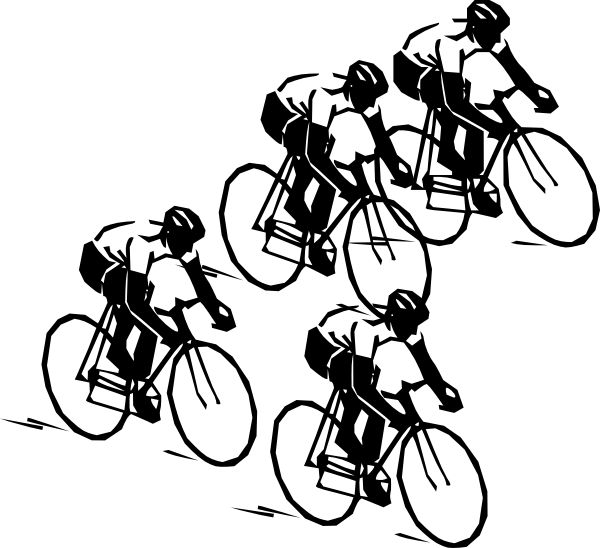 WISPORT SUPERIOR CHALLENGE BIKE RACE REGISTRATION FORMMake Check payable to WISPORT (or ANDREA POTYONDY-SMITH) Send to: 910 West Bigelow St. Washburn, WI 54891Phone: 763-639-5126 or 763-898-6065 (RJ)	Email: adurene@hotmail.comLast Name					First Name			Phone NumberAddress					City			State		Zip CodeAge:______		DOB (mm/dd/yy):_____________	Gender (M/F):________Are you a WiSport Member? (circle one)   YES	NO   If Yes, ID #:____________ _____RR  ($40 adult)		____ Junior ($15; college ID, please if 18+)	WAIVER: By signing this form, I acknowledge I plan to participate in the Wisport Superior Challenge Bike Race and Tour; I thereby waive, release, and dismiss all claims from damages and personal injury which I may incur before, during, or after the above named event(s) against any and all race officials involved with this event(s), including all persons and organizations any way involved with this event(s). I also hold harmless Douglas, WI, and the townships of South Range and Oakland, WI, including all their departments and officers. I further certify that I am physically fit to participate in the Washburn Wisport Superior Challenge Classic Race and Tour.  Signature of Participant						Date___________________________________________________________________Signature of Parent, if under 18				Date